SECTION AI. Answer all the following:								10X2=20Mention the goals of Organizational Behavior.Mention any four characteristics of Organizational Culture.What is Vestibule training?Mention any four characteristics of a recruiter.Who is a Transformational leader?What are the primary traits of leadership?What is Spillover effect?What is Telecommuting?What are the social factors that contributes to resistance to change?What is Contingency orientation?SECTION BII. Answer any FOUR of the following: 						 4X5=20Explain the scope and limitations of Organizational Behavior.Elucidate the selection process in recruitment.Explain the characteristics of self managing team and virtual team.Discuss the psychological conditions at work that influence attitude and performance.Briefly discuss the effects of employee attitude.Explain the benefits and limitations of Organizational Development.SECTION CIII. Answer any THREE of the following: 						   3X10=30 Explain the process involved in communicating and changing the culture of an organization.Compare and contrast the motivation models of Maslow, Herzberg and Alderfer.Discuss the strategies for effective team building in detail.Discuss the influence of ergonomics and other physical conditions at work.Explain the process of implementing change in an organization in detail.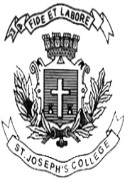 ST. JOSEPH’S COLLEGE (AUTONOMOUS), BANGALORE-27ST. JOSEPH’S COLLEGE (AUTONOMOUS), BANGALORE-27ST. JOSEPH’S COLLEGE (AUTONOMOUS), BANGALORE-27ST. JOSEPH’S COLLEGE (AUTONOMOUS), BANGALORE-27ST. JOSEPH’S COLLEGE (AUTONOMOUS), BANGALORE-27ST. JOSEPH’S COLLEGE (AUTONOMOUS), BANGALORE-27ST. JOSEPH’S COLLEGE (AUTONOMOUS), BANGALORE-27B.A. PSYCHOLOGY – VI SEMESTERB.A. PSYCHOLOGY – VI SEMESTERB.A. PSYCHOLOGY – VI SEMESTERB.A. PSYCHOLOGY – VI SEMESTERB.A. PSYCHOLOGY – VI SEMESTERB.A. PSYCHOLOGY – VI SEMESTERB.A. PSYCHOLOGY – VI SEMESTERSpecial Supplementary Examination, JUNE 2019Special Supplementary Examination, JUNE 2019Special Supplementary Examination, JUNE 2019Special Supplementary Examination, JUNE 2019Special Supplementary Examination, JUNE 2019Special Supplementary Examination, JUNE 2019Special Supplementary Examination, JUNE 2019PY6218 – Industrial Psychology PY6218 – Industrial Psychology PY6218 – Industrial Psychology PY6218 – Industrial Psychology PY6218 – Industrial Psychology PY6218 – Industrial Psychology PY6218 – Industrial Psychology Time- 2 1/2  hrsTime- 2 1/2  hrsMax Marks-70Max Marks-70Max Marks-70This paper contains two printed sides and three partsThis paper contains two printed sides and three partsThis paper contains two printed sides and three partsThis paper contains two printed sides and three partsThis paper contains two printed sides and three partsThis paper contains two printed sides and three partsThis paper contains two printed sides and three parts